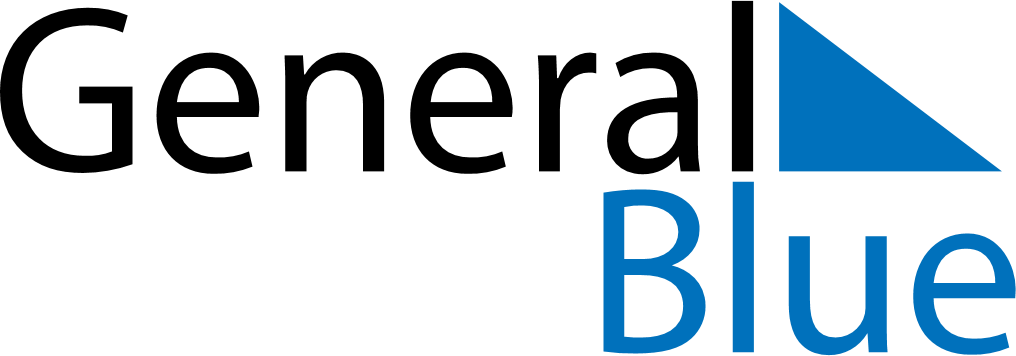 Weekly CalendarMay 10, 2026 - May 16, 2026Weekly CalendarMay 10, 2026 - May 16, 2026SundayMay 10SundayMay 10MondayMay 11TuesdayMay 12TuesdayMay 12WednesdayMay 13ThursdayMay 14ThursdayMay 14FridayMay 15SaturdayMay 16SaturdayMay 16My Notes